БАШҠОРТОСТАН РЕСПУБЛИКАҺЫ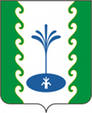 ҒАФУРИ РАЙОНЫМУНИЦИПАЛЬРАЙОНЫНЫҢЕҘЕМ-ҠАРАНАУЫЛ СОВЕТЫ           АУЫЛ БИЛӘМӘҺЕХАКИМИӘТЕАДМИНИСТРАЦИЯСЕЛЬСКОГО ПОСЕЛЕНИЯЗИЛИМ-КАРАНОВСКИЙСЕЛЬСОВЕТМУНИЦИПАЛЬНОГО РАЙОНАГАФУРИЙСКИЙ РАЙОНРЕСПУБЛИКИ  БАШКОРТОСТАНҠАРАР                                                                  ПОСТАНОВЛЕНИЕ11.06.2021 й.                          №43                                      11.06.2021 г.  В соответствии с частью 6 статьи 8 Федерального закона от 25.12.2008 г. № 273- ФЗ "О противодействии коррупции", Указом Президента РФ от 08.07.2013 г. № 613  "Вопросы противодействия коррупции" с изменениями , Администрация сельского поселения Зилим-Карановский сельсовет муниципального района Гафурийский район РБ  постановляет:1. Утвердить Порядок размещения сведений о доходах, расходах, об имуществе и обязательствах имущественного характера муниципальных служащих администрации сельского поселения Зилим-Карановский сельсовет муниципального  района  Гафурийский район РБ и членов их семей на официальном сайте администрации и предоставления этих сведений общероссийским средствам массовой информации для опубликования согласно приложению 1 к настоящему постановлению.2. Утвердить форму размещения сведений о доходах, расходах, об имуществе и обязательствах имущественного характера муниципальных служащих администрации сельского поселения Зилим-Карановский сельсовет  муниципального района  Гафурийский район РБ и членов их семей на официальном сайте сельского поселения и предоставления этих сведений общероссийским средствам массовой информации для опубликования согласно приложению 2 к настоящему постановлению.3. Постановление от 12.04.2017 г. № 39-1 "Об утверждении Порядка размещения сведений о доходах, расходах, об имуществе и обязательствах имущественного характера муниципальных служащих Совета и Администрации СП Зилим-Карановский сельсовет муниципального района Гафурийский район РБ и членов их семей на официальном сайте сельского поселения и представления этих сведений средствам массовой информации для опубликования" считать утратившим силу.4. Опубликовать настоящее Постановление на официальном сайте администрации сельского поселения Зилим-Карановский сельсовет: https://zil-kar.ru/ .	5.  Постановление вступает в силу после его официального опубликования.	6. Контроль за исполнением Постановления возложить на управляющего делами администрации сельского поселения.Глава сельского поселения                                                                М.С. Шаяхметова                                                                                   ПОРЯДОКразмещения сведений о доходах, расходах, об имуществе  и обязательствах имущественного характера муниципальных служащих администрации сельского поселения муниципального района Гафурийский район РБ и членов их семей на официальном сайте администрации сельского поселения и предоставления этих сведений средствам массовой информациидля опубликования	1. Настоящий Порядок устанавливает правила размещения  сведений о доходах, расходах, об имуществе и обязательствах имущественного характера муниципальных служащих, их супругов и несовершеннолетних детей (далее — сведения ),  включённых в соответствующие перечни на официальном сайте администрации, и предоставления этих сведений средствам массовой информации для опубликования в связи с их запросами.	2. На официальном сайте администрации размещаются и средствам массовой информации предоставляются для опубликования следующие сведения:	2.1 перечень объектов недвижимого имущества, принадлежащих муниципальному служащему, его супруге (супругу) и несовершеннолетним детям на праве собственности или находящихся в их пользовании, с указанием вида, площади и страны расположения каждого из них;	2.2. перечень транспортных средств, с указанием вида и марки, принадлежащих на праве собственности муниципальному служащему, его супруге (супругу) и несовершеннолетним детям;	2.3. декларированный годовой доход муниципального служащего, его супруги (супруга) и несовершеннолетних детей.	2.4. сведения об источниках получения средств, за счет которых совершены сделки (совершена сделка) по приобретению земельного участка, другого объекта недвижимого имущества , транспортного средства, ценных бумаг (долей участия, паев в уставных (складочных) капиталах организаций), цифровых финансовых активов, цифровой валюты, если общая сумма таких сделок (сумма такой сделки) превышает общий доход служащего (работника) и его супруги (супруга) за три последних года, предшествующих отчетному периоду.	3. В размещаемой на официальном сайте администрации и предоставляемых средствам массовой информации для опубликования сведениях  запрещается указывать:	3.1. иные сведения (кроме указанных в пункте 2 настоящего Порядка) о доходах муниципального служащего, его супруги (супруга) и несовершеннолетних детей, об имуществе , принадлежащем на праве собственности названным лицам, и об их обязательствах имущественного характера;	3.2. персональные данные супруги (супруга), детей и иных членов семьи муниципального служащего;	3.3.данные, позволяющие определить место жительства, почтовый адрес, телефон и иные индивидуальные средства коммуникации муниципального служащего, его супруги (супруга), детей и иных членов семьи;	3.4. данные, позволяющие определить местонахождение объектов недвижимого имущества, принадлежащих муниципальному служащему, его супруге (супругу), детям, иным членам семьи на праве собственности или находящихся в их пользовании;	3.5. информацию, отнесенную к государственной тайне или являющуюся конфиденциальной.	4. На основании сведений , предоставленных муниципальными служащими лицо уполномоченное формирует сводную таблицу сведений, указанных в пункте 2 настоящего Порядка, по форме согласно приложению 2 к настоящему Порядку (далее – сводная таблица) и направляет её в сектор информатизации администрации, ответственный за размещение информации на официальном сайте.	5. Сведения, указанные в пункте 2 настоящего Порядка,  размещаются на официальном сайте администрации сельского поселения  в 14-дневный срок со дня истечения срока, установленного  для подачи сведений о доходах, расходах, об имуществе и обязательствах имущественного характера муниципальными служащими.	6. При размещении на официальном сайте администрации сельского поселения сведений за каждый последующий год указанные сведения, размещенные в предыдущие годы, сохраняются на официальном сайте администрации.	7. В случае, если муниципальные служащие предоставили уточненные сведения о доходах, расходах, об имуществе и обязательствах имущественного характера и если, эти сведения подлежат размещению на официальном сайте администрации  в соответствии с пунктом 2 настоящего Порядка,   лицо уполномоченное формирует сводную таблицу и направляет её в сектор информатизации администрации  для размещения информации на официальном сайте администрации в 3-х-дневный срок после представления уточненных сведений.	8. В случае, если гражданин назначен на должность муниципальной службы после даты, указанной в пункте 5 настоящего Порядка,  сектор кадров администрации, руководитель структурного подразделения администрации с образованием юридического лица, либо лицо им уполномоченное  формирует сводную таблицу и направляет её в сектор информатизации администрации для размещения  на официальном сайте администрации в срок не позднее 1 месяца со дня представления сведений о доходах, расходах ,  об имуществе и обязательствах имущественного характера.	9. Лицо уполномоченное:	9.1.  в течение трех рабочих дней со дня поступления запроса от общероссийского средства массовой информации сообщает о нём муниципальному служащему, в отношении которого поступил запрос;	9.2. в течение семи рабочих дней со дня поступления запроса от общероссийского средства массовой информации обеспечивает предоставление ему сведений, указанных в пункте 2 настоящего порядка, в том случае, если запрашиваемые сведения отсутствуют на официальном сайте. 	10. лицо  уполномоченное, сектор информатизации администрации  несут в соответствии с законодательством Российской Федерации ответственность за несоблюдение настоящего Порядка, а также за разглашение сведений, отнесенных к государственной тайне или являющихся конфиденциальными.Об утверждении Порядка размещения сведений о доходах, расходах, об имуществе и обязательствах имущественного характера муниципальных служащих администрации сельского поселения Зилим-Карановский сельсовет муниципального района Гафурийский район РБ и членов их семей на официальном сайте администрации и предоставления этих сведений общероссийским средствам массовой информации для опубликования.  ПРИЛОЖЕНИЕ 1к постановлению администрации сельского поселения Зилим-Карановский сельсовет                              муниципального районаГафурийский район РБ11.06.2021 № 43